Проектная декларацияОбщества с ограниченной ответственностью «Квант»по строительству многоквартирного жилого домапо строительному адресу:  Рязанская область, город Рязань, улица 9-ая Линия, дом 11Информация о застройщикеИнформация о проекте строительства
20 мая 2015 года.


Проектная декларация в данной редакции опубликована в сети Интернет на сайте http://www.edinstvo62.ru 20 мая 2015 года.1. Фирменное наименование
Местонахождение Режим работыОбщество с ограниченной ответственностью «Квант».Адрес местонахождения: 391112, Рязанская область, Рыбновский район, город Рыбное, Почтовая улица, дом 12а, литера А.Адрес ЗАО «Группа компаний «ЕДИНСТВО»:  390013, Рязанская область, г. Рязань, Вокзальная улица, дом 41, пом. Н5.Пн-Пт – с 9.00 до 19.00, Сб – с 09.00 до 14.00, Вс – выходной.Тел.: (4912) 900-7002. Государственная регистрацияОбщество с ограниченной ответственностью «Квант»Зарегистрировано Межрайонной Инспекцией ФНС России № 2 по Рязанской области02 апреля 2015 годаОГРН 1156234003397, ИНН 6213011537, КПП 621301001.3. УчредителиФизическое лицо: Шосталь Александр Григорьевич - 100% голосов.4. Участие в проектах строительства(за 3 предшествующих года)Нет5. Лицензируемая деятельность18 мая 2015 года Застройщиком с Обществом с ограниченной ответственностью «Стройтехальянс» заключен Договор подряда.Свидетельство о допуске к определенному виду или видам работ, которые оказывают влияние на безопасность объектов капитального строительства № 0026.05-2013-6234001868-С-135, выданное СРО НП «Объединение Рязанских строителей» 24 апреля 2013 г. на основании Решения Правления СРО НП «Объединение Рязанских строителей», протокол №124 от 24.04.2013 г. на неограниченный срок.18 мая 2015 года Застройщиком с Обществом с ограниченной ответственностью «Стройпромальянс» заключен Договор на выполнение строительного контроля.Свидетельство о допуске к определенному виду или видам работ, которые оказывают влияние на безопасность объектов капитального строительства № 0027.04-2012-6215015030-С-135, выданное СРО НП «Объединение Рязанских строителей» 19.06.2012 г. на основании Решения Правления СРО НП «Объединение Рязанских строителей», протокол №96 от 19.06.2012 г. на неограниченный срок.6. Финансовый результат текущего года, размер кредиторской и дебиторской задолженности на день опубликования проектной декларацииФинансовый результат – 0 рублей;Размер кредиторской задолженности – 0 рублей;Размер дебиторской задолженности – 0  рублей.1. Цель проекта строительства, этапы, сроки его реализацииСтроительство многоквартирного жилого дома по строительному адресу: Рязанская область, город Рязань,  улица 9-ая Линия, дом 11 (далее - «здание дома»).Срок завершения проекта (срок передачи) – до 30 июня 2017 года включительно.2. Результат государственной экспертизы проектной документацииЗаключение №Э-0641/578-2007/454-2007 государственной экспертизы проектно-сметной документации на строительство объекта (комплекса), утвержденное начальником Управления архитектуры и градостроительства Рязанской области 14 июня 2007 года.3. Разрешение на строительствоРазрешение на строительство №RU62326000-199/2013/РС от «25»  декабря  2013 года, выдано Администрацией города Рязани,Постановление №2177 от 18.05.2015 года «О внесении изменения в разрешение на строительство №RU62326000-199/2013/РС от «25»  декабря  2013 года».4. Права на земельный участок, реквизиты правоустанавливающих документов, собственник земельного участка, кадастровый номер, площадь земельного участка, предоставленного для  строительстваЗастройщик на праве аренды владеет: - земельным участком с кадастровым номером 62:29:0070034:4577, адрес (местоположение): Рязанская область, г. Рязань, ул. Высоковольтная  (Железнодорожный район), общей площадью – 4297 (четыре тысячи двести девяносто семь) кв.м., категория земель – земли населенных пунктов (далее – Участок») на основании:-  Договора №КС 10-13 Ю аренды земельного участка с кадастровым номером 62:29:0070034:4577 на период строительства от 06.05.2013 г. зарегистрированного Управлением Федеральной службы государственной регистрации, кадастра и картографии по Рязанской области 03 июня 2013 года, - Соглашения  о продлении Договора №КС 10-13 Ю  от 06.05.2013 аренды земельного участка с кадастровым номером 62:29:0070034:4577 на период строительства от 06.03.2014 г., зарегистрированного Управлением Федеральной службы государственной регистрации, кадастра и картографии по Рязанской области 01.04.2014 г.,- Соглашения  о продлении Договора №КС 10-13 Ю  от 06.05.2013 аренды земельного участка с кадастровым номером 62:29:0070034:4577 на период строительства от 26.02.2015 г., зарегистрированного Управлением Федеральной службы государственной регистрации, кадастра и картографии по Рязанской области 18.03.2015г.,-  Соглашения о передаче прав и обязанностей по Договору №КС 10-13 Ю  от 06.05.2013 аренды земельного участка с кадастровым номером 62:29:0070034:4577 на период строительства от 15.04.2015 г., зарегистрированного Управлением Федеральной службы государственной регистрации, кадастра и картографии по Рязанской области 28.04.2015г.Собственник  земельного участка:- Муниципальное образование город Рязань.5. Элементы благоустройстваПроектом предусмотрены элементы благоустройства: площадка для отдыха детей с размещением малых архитектурных форм и площадка для отдыха взрослых, контейнерная площадка с твердым покрытием для мусорных контейнеров, вынесенная за пределы дворовой территории, асфальтобетонное покрытие проездов и парковочных площадок. Все площадки имеют соответствующее покрытие. Территория, свободная от застройки и проездов максимально озеленяется, высаживаются деревья и кустарники.6. Местоположение многоквартирного дома, его описание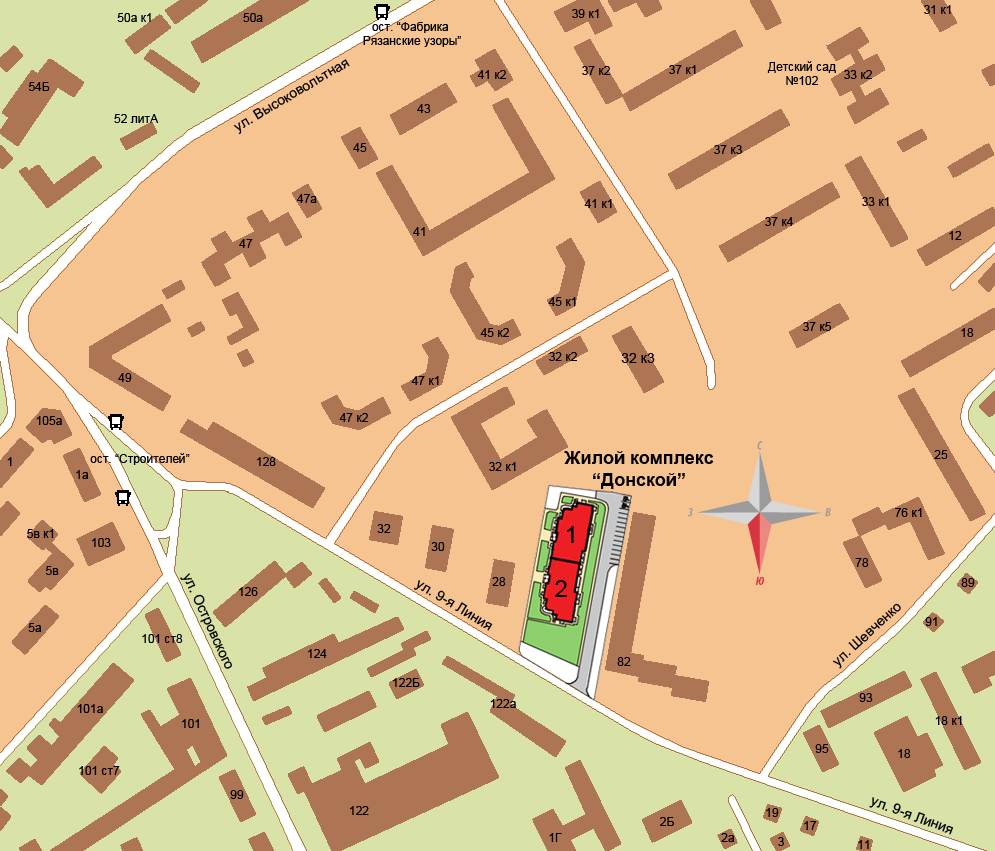        Площадка строительства здания дома расположена в Железнодорожном районе города Рязани. Памятников историко-культурного наследия на участке и прилегающей  территории нет. Здание дома расположено вне пределов охранной зоны и санитарно-защитных зон предприятий и сооружений.   Здание дома  двух-подъездное, 10-ти этажное  индивидуального проектирования с подвальным и техническим этажами. Этажи с 1 по 10 жилые. На каждом этаже запроектировано 12 квартир. На жилых этажах расположены одно, двух, трехкомнатные квартиры.    В конструктивном отношении здание дома запроектировано с несущими продольными и поперечными стенами. Жесткость и пространственная прочность здания дома обеспечивается совместной работой несущих кирпичных стен и диском плит перекрытия.   Кладка наружных стен 1-10 этажей выполняется  из силикатного кирпича.   Внутренние стены - из силикатного кирпича.   Перегородки в санузлах – из полнотелого керамического кирпича.       Внутриквартирные перегородки – из силикатного кирпича.       Межквартирные перегородки – из ячеистобетонных блоков.       Стены подвального этажа – из бетонных блоков и керамического полнотелого кирпича.    Наружная отделка здания дома – кирпичная кладка стен толщиной 510 мм,  тонкослойная штукатурка по утеплителю с последующей окраской фасадными красками.      Все квартиры имеют необходимый набор жилых и вспомогательных помещений, ориентация окон обеспечивает нормируемую инсоляцию в соответствии с требованиями СанПиН.          Источником тепло и газоснабжения здания дома является газовая котельная. Проектом предусматривается установка газовых плит и газовых стояков на кухнях в каждой квартире. Для учета расхода газа будут устанавливаться газовые счетчики.        Источником водоснабжения здания дома предусмотрена городская сеть водопровода, проходящего по ул. 9-я Линия. Для здания дома предусмотрена система хозяйственно-питьевого водопровода. На ответвлениях в каждую квартиру устанавливаются счетчики для учета расхода холодной и горячей воды, а также пожарные бытовые краны. Пожарный бытовой кран используется для внутриквартирного пожарного тушения на ранней стадии. Для учета расходы воды на горячее водоснабжение предусматривается счетчик, располагающийся в подвальном этаже дома. В санузлах (ванных комнатах) предусматривается установка полотенцесушителей на водоразборных стояках.        Источником электроснабжения здания дома является существующая трансформаторная подстанция.         Проектом предусматривается наружное электроосвещение проездов и прилегающей территории дома светильниками, устанавливаемыми на железобетонных опорах.Для электроснабжения квартир предусмотрены щитки этажные распределения электроэнергии, устанавливаемые в поэтажных коридорах.    В подвальном этаже предполагается размещение инженерно-технических коммуникаций, нежилых помещений (внеквартирных хозяйственных кладовых), помещений для насосных установок, узлов учета воды, электрощитовая.   В проектной документации предусмотрено устройство сетей связи: телефонизация, радиофикация, телевидение, доступ в Интернет.   В здании дома предусмотрена установка двух лифтов, по одному в каждом подъезде, грузоподъемностью 630 кг. Остановки лифтов предусмотрены с 1 по 10 этажи.      Проектом предусматривается  приточно-вытяжная вентиляция газифицированных помещений. Вытяжка осуществляется через обособленные вентиляционные каналы, приток воздуха через форточки и зазоры в нижней части двери.      Фундамент – сваи железобетонные. Ростверк выполнен в виде монолитной железобетонной плиты.       Лестницы – сборные железобетонные марши и площадки.       Кровля – плоская с организованным внутренним водостоком.       Оконные проемы остекляются  ПВХ-профилем.   Лоджии, балконы остекляются ПВХ или алюминиевым профилем, в соответствии с  фасадным решением.7. Количество в составе многоквартирного дома самостоятельных частейКвартир:- 120, из них:
однокомнатных – 70;
двухкомнатных  - 30;трехкомнатных – 20.Нежилые помещения (внеквартирные хозяйственные кладовые) на этажах – 20.8. Функциональное назначение нежилых помещений в строящемся многоквартирном доме, не входящих в состав общего имуществаНежилые помещения в подвальном этаже – без конкретной технологии (назначения), в местах  отсутствия инженерных коммуникаций предусматривается возможность размещения нежилых помещений (внеквартирных хозяйственных кладовых).Нежилые помещения на этажах - внеквартирные хозяйственные кладовые.9. Состав общего имущества в многоквартирном доме, которое будет находиться в общей долевой собственности участниковВ состав общего имущества дома входят: инженерные коммуникации, помещения общего пользования, в том числе - лестницы, межквартирные лестничные марши и площадки, лифты, лифтовые и иные шахты, коридоры, крыша, технический этаж, ограждающие несущие и ненесущие конструкции, электрощитовая, узлы ввода и учета воды, тепла, земельный участок.10. Предполагаемый срок получения разрешения на ввод в эксплуатацию строящегося домаIV квартал 2016 года.11. Орган, уполномоченный в соответствии с законодательством о градостроительной деятельности на выдачу разрешения на ввод в эксплуатацию 
Администрация города Рязани.12. Возможные финансовые и прочие риски при осуществлении проекта строительства и меры по добровольному страхованию Застройщиком таких рисковЗастройщик относит к рискам следующие обстоятельства:
- издание нормативно-правового акта, а также действие либо бездействие государственных или местных органов власти, влияющие на ход строительства дома;
 - мятеж, бунт, беспорядки, военные действия и иные общественные события;
 - пожары, наводнения, другие стихийные и природные бедствия, погодные условия, препятствующие ведению строительных работ и непосредственно влияющие на ход строительства; - любые аналогичные события и обстоятельства, выходящие за рамки контроля Застройщика.Добровольное страхование на момент опубликования проектной декларации не осуществляется.13. Планируемая стоимость строительства210 000 000 рублей.14. Перечень организаций, осуществляющих строительно-монтажные и другие работыООО «Квант»;ОАО «РязаньГоргаз»;МУП «РГРЭС»;МУП «Свет города Рязани»;ООО «Стройпромальянс»;ООО «Стройтехальянс»;ИП Евтюхин А.Н.;МУП «Водоканал города  Рязани»;МУП «Благоустройство города и дорожного хозяйства администрации города Рязани»;ОАО «Ростелеком»;ЗАО «Группа компаний «ЕДИНСТВО».15. Способ обеспечений исполнений обязательств Застройщика по договорамВ соответствии с  Федеральным законом от 30.12.2004 г. №214-ФЗ «Об участии в долевом строительстве многоквартирных домов и иных объектов недвижимости и о внесении изменений в некоторые законодательные акты РФ» (далее – «Закон»)  обеспечение обязательств по договорам  участия в долевом строительстве осуществляется:- залог – в порядке, установленном статьями 13-15 Закона;- страхование гражданской ответственности Застройщика за неисполнение или ненадлежащее исполнение обязательств по передаче жилого помещения участнику долевого строительства по каждому договору в порядке, установленном статьей 15.2 Закона.Страховщик ООО «Страховая Инвестиционная Компания» (ОГРН 1025400510123,ИНН 5401180222).16. Иные договоры и сделки на основании которых привлекаются денежные средства для строительстваНет.